ДОГОВОР № 9275119на поставку товаров по результатам проведения электронных государственных закупок на специальном информационном портале от 30.07.2021г. 12ч. 54мин. (лот № 9142561)Национальный институт художеств и дизайна им.К.Бекзода, являющийся бюджетным заказчиком, именуемый в дальнейшем «Заказчик», в лице ________________________________, действующий на основании _____________, с одной стороны и ООО THE IDEAL TEAM именуемый дальнейшем «Исполнитель», в лице ________________________________, действующий на основании _____________, с другой стороны, совместно именуемые «Стороны», по результатам проведения электронных государственных закупок на специальном информационном портале, заключили настоящий договор о нижеследующем.1. ПРЕДМЕТ ДОГОВОРА1. По настоящему договору Заказчик оплачивает и принимает, а Исполнитель поставляет товар на следующих условиях: Общая сумма договора составляет Двенадцать миллионов восемьсот пятьдесят тысяч сумов(сумма прописью).2. ПОРЯДОК ОПЛАТЫ, СРОКИ И УСЛОВИЯ ПОСТАВКИ2.1. Заказчик перечисляет денежные средства на специальный лицевой счет Оператора в Казначействе Министерстве финансов Республики Узбекистан в размере 100% суммы договора, в течение десяти дней с момента регистрации или принятия на учет договора в информационную систему управления государственными финансами Министерства финансов (далее - ИСУГФ) в счет оплаты по договору. 2.2. Исполнитель обязуется осуществить поставку товара в течение 10-х рабочих дней с момента получения уведомления от расчетно-клиринговой палаты Оператора (далее – РКП) об оплате.2.3. Заказчик обязан проверить комплектность, качество и соответствие другим требованиям, предусмотренным в объявлении (заявке) или оферте о проведении электронных государственных закупок получаемого товара 
в присутствии представителя Исполнителя при принятии товара.2.4. Все расходы по транспортировке товара несет Исполнитель, если иное не установлено условиями настоящего договора. 2.5. Факт поставки товара Исполнителем и его выборки Заказчиком подтверждает оформленная Исполнителем счет-фактура (акт приёма-передачи), подписываемая Сторонами. 2.6. Заказчик после принятия в полном объеме товара в течение 3 рабочих дней обязан направить информацию, подтверждающую поставку товара, в ИСУГФ через программный комплекс автоматизированной системы бюджетных организаций (далее - УзАСБО).2.7.	ИСУГФ, после получения информации от бюджетного заказчика о поставке товара по договору, в течении одного рабочего дня отправляет его Оператору путем электронного взаимодействия баз данных. Оператор в течение одного рабочего дня после получения указанной информации формирует электронное платежное поручение и отправляет в ИСУГФ, которая в течение одного рабочего дня после его получения отправляет денежные средства Исполнителю.3. ПРАВА И ОБЯЗАННОСТИ СТОРОН3.1. Права Заказчика:требовать от Исполнителя поставки товара в количестве и качестве, предусмотренном пунктом 1 настоящего договора;при поставке товара ненадлежащего качества по своему выбору требовать от Исполнителя:замены на аналогичный товар надлежащего качества;безвозмездного устранения недостатков; возмещения нанесенного ущерба в результате неисполнения или ненадлежащего исполнения условий настоящего договора.3.2. Обязанности Заказчика:перечислить на специальный лицевой счет Оператора в Казначействе Министерстве финансов Республики Узбекистан денежные средства в размере 100% суммы договора, в срок, установленный настоящим договором;принять поставленные по выбранной оферте товары в соответствии с настоящим договором 
в согласованные сроки;после принятия товара своевременно направить информацию, подтверждающую поставку товара, в ИСУГФ через программный комплекс автоматизированную систему бюджетных организаций (УзАСБО).3.3. Исполнитель вправе:досрочно поставить товар по согласованию с Заказчиком;требовать от Заказчика возмещения нанесенного ущерба, в результате необоснованного отказа от принятия поставленных товаров в соответствии с настоящим договором.3.4. Исполнитель обязан:поставлять Заказчику товары в сроки, в количестве и качестве в соответствии с настоящим договором;по требованию Заказчика в срок поставки, установленный настоящем договором, безвозмездно исправить все выявленные недостатки в процессе поставки товара.3.5. Договор должен исполняться надлежащим образом в соответствии с условиями и требованиями настоящего договора и законодательства Республики Узбекистан.3.6. Договор считается исполненным в том случае, если Стороны обеспечили исполнение всех принятых
на себя обязательств.4. ОТВЕТСТВЕННОСТЬ СТОРОН4.1. Заказчик и Исполнитель несут ответственность за неисполнение и нарушение условий настоящего договора в соответствии с законодательством.4.2. Стороны освобождаются от ответственности за частичное или полное невыполнение обязательств 
по настоящему договору, если это невыполнение явилось следствием форс-мажорных обстоятельств, делающих невозможным выполнение настоящего договора при наличии условий, предусмотренных законодательством. 5. ПОРЯДОК РАЗРЕШЕНИЯ СПОРОВ5.1. При возникновении споров и разногласий в ходе исполнения договорных обязательств стороны принимают меры по их досудебному разрешению путем предъявления претензии. 5.2. При недостижении соглашения по результатам претензионного порядка разрешения спора Стороны вправе обратиться в суд по месту нахождения истца.5.3. Взаимоотношения сторон, не оговоренные в настоящем договоре, регулируются законодательством Республики Узбекистан.6. СРОК ДЕЙСТВИЯ КОНТРАКТА6.1. Настоящий договор вступает в силу с момента заключения настоящего договора в установленном порядке и действует до «31» декабря 20__ г.6.2. Истечение срока действия договора не освобождает стороны от ответственности.7. ЮРИДИЧЕСКИЕ АДРЕСА И РЕКВИЗИТЫ СТОРОНг. Ташкент(место заключения договора)«30» july      2021г.                                         (дата заключения договора)№Наименование товаровЕдиницы измеренияКол-воСтартовая цена за ед.Договорная цена за ед.Сумма договора1НоутбукКомплект1165000001285000012850000Технические параметры Ноутбук 13.3" / 1920x1080 (Full HD) / IPS / Intel Core i5 / 1.6 - 3.9ГГц / RAM 8Гб / без HDD / SSD 256 Гб / видеопамять от RAM / Windows 10 / 0.99кг Операционная система - Win10; - Количество ядер процессора - 4;- ОЗУ - 8 GB DDR4 - Жесткий диск SSD - 256 GB; - Жесткий диск HDD - NO; - Процессор - i5-8265U; - Диагональ дисплея - 13,3"; - Разрешение дисплея - FHD 1920 x 1080, Multitouch, 60 Hz; - Тип матрицы экрана - IPS; - DVD - NO; - Модель видеокарты -  INTEGRATED; Модель - 8MK88EA  (0.99кг)Марка товараHPПроизводитель товараHPСтрана производительСШАГарантийный период2 годаСрок годности2025Год выпуска2021Номер лицензии или сертификата (в случаях, предусмотренных законодательством)Регион доставки товараг.Ташкент Мирзо-Улугбекский р-он ИсполнительЗаказчикНаименованиеООО THE IDEAL TEAMАдрес:  Шота Руставели 43/47Тел.: 712550907, +998977226020Факс: ИНН: 306625561ОКЭД: Р/С: 20208000305108699002Банк: ТОШКЕНТ Ш., ЧЭКИ "INVEST FINANCE BANK" АТБ СЕРГЕЛИ ФИЛИАЛИМФО: 01070Договор заключен с использованием ЭЦП.Наименование: Национальный институт художеств и дизайна им.К.БекзодаАдрес: г. Ташкент, Мирзо-Улугбекский р-н, ул. С.Азимова, 35Тел.: 255-18-33Факс: 255-18-92____________ИНН: 202266595-9000110ОКЭД: 85420Казначейский лицевой счет заказчика: 100010860262697094100051001Наименование казначейского подразделения: ИНН казначейского подразделения:Единый казначейский счет (ЕКС): 23402000300100001010Договор заключен с использованием ЭЦП.Реквизиты оператора для заказчикаИНН 200933985, ОКЭД 66110спец. лиц. счет для оплаты комиссионного сбора: 700110860262877950600262001спец. лиц. счет для задатка: 700110860262877950600262002
спец. лиц. счет для оплаты по договору: 700110860262877950600262003 Расчетный счет Казначейства РУз: 23402000300100001010МФО:00014 МБ в РКЦ Главного управления ЦБ РУз ИНН 201122919Реквизиты оператора для поставщикаИНН 200933985, ОКЭД 66110
Расчетный счет: 20208000700600257040
Банк 00491, ОПЕРУ ЧОАББ "Трастбанк"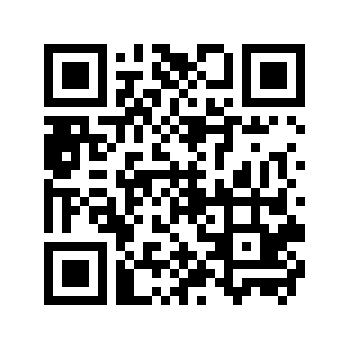 